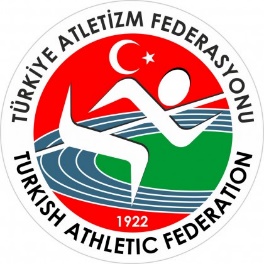 TÜRKİYE ATLETİZM FEDERASYONU6698 SAYILI KİŞİSEL VERİLERİN KORUNMASI KANUNU HAKKINDA STAJYER AYDINLATMA METNİBu aydınlatma metni, 6698 sayılı Kişisel Verilerin Korunması Kanununun 10. maddesi ile Aydınlatma Yükümlülüğünün Yerine Getirilmesinde Uyulacak Usul ve Esaslar Hakkında Tebliğ kapsamında veri sorumlusu sıfatıyla Türkiye Atletizm Federasyonu (“TAF”) tarafından hazırlanmıştır.1. İŞLENEN KİŞİSEL VERİLERİNİZBu metinde: staja başlangıcınız, TAF’deki tüm çalışma süreciniz ve staj bitimi sonrasında işlenecek kişisel verilerinize ilişkin aydınlatma metni yer almaktadır.İşlenen kişisel verileriniz; 2. KİŞİSEL VERİLERİNİZİN İŞLENME AMAÇLARIKişisel verileriniz aşağıdaki amaçlar doğrultusunda işlenmektedir:Kanun ve yönetmelikler ile belirlenmiş gerekliliklerin ifa edilmesi,Çeşitli insan kaynakları uygulamaları,TAF’nin bilgi güvenliği ve gizlilik politikalarının ve standartlarının sağlıklı olarak temini ve denetimi,Yasal düzenlemelerin gerektirdiği veya zorunlu kıldığı şekilde kamu TAF ve kuruluşlarının taleplerinin yerine getirilmesi,KVKK da belirtilmiş yasal yükümlülüklerin yerine getirilmesi amaçlarıyla sınırlı olarak işlenmektedir.3. KİŞİSEL VERİLERİNİZİN YURT İÇİNDEKİ VE YURT DIŞINDAKİ ÜÇÜNCÜ KİŞİLERLE PAYLAŞILMASIİşlenen kişisel verileriniz zorunlu olan bilgiler ile sınırlı olmak kaydı ile yurt içindekiYasal gereklilikleri ifa etmek ve/veya resmi mercilerin taleplerini yerine getirmek amacıyla yetkili kamu kurum ve kuruluşlarıyla paylaşılmaktadır.4. KİŞİSEL VERİLERİNİZİN TOPLANMA YÖNTEMİ VE HUKUKİ SEBEBİBu kişisel veriler, staj başlangıcı sırasında veya staj sürecinizde elden, e-posta, telefon yoluyla, yazılı form ile veya yüz yüze yapılan görüşmeler sırasında yapacağınız paylaşımlar, TAF’deki çalışma sürecinizde oluşan bilgiler, resmi, idari ve adli makamlar tarafından bizimle tebligat veya dijital kanallar yoluyla bilgi paylaşılması ile otomatik olan ve/veya otomatik olmayan yollarla toplanmaktadır.Kişisel verileriniz, “sözleşmenin kurulması veya ifasıyla doğrudan doğruya ilgili olması kaydıyla, sözleşmenin taraflarına ait kişisel verilerin işlenmesinin gerekli olması”, “İlgili kişinin temel hak ve özgürlüklerine zarar vermemek kaydıyla, veri sorumlusunun meşru menfaatleri için veri işlenmesinin zorunlu olması”, “bir hakkın tesisi, kullanılması veya korunması için veri işlemenin zorunlu olması”, “veri sorumlusunun hukuki yükümlülüğünü yerine getirebilmesi için zorunlu olması”, “Kanunlarda açıkça öngörülmesi” hukuki sebebine dayanarak işlenecektir.5. HAKLARINIZKVKK’ nın 11. maddesi gereği bize şahsen, kimliğinizi ispat etmeniz kaydıyla, kişisel verileriniz ile ilgili;Hakkınızda kişisel veri işleyip işlemediğimizi öğrenebilir, eğer işliyorsak veya işlemişsek, buna ilişkin bilgi talep edebilirsiniz.Kişisel verilerinizin işlenme amacını ve bunların amacına uygun kullanılıp kullanılmadığı öğrenebilirsiniz.Kişisel verilerinizin yurt içi veya yurt dışına aktarılıp aktarılmadığını ve kimlere aktarıldığını öğrenebilirsiniz.Yanlış ve eksik kişisel verilerinizin düzeltilmesini ve bu verilerin aktarıldığı veya aktarılmış olabileceği alıcıların bilgilendirilmesini talep edebilirsiniz.Kişisel verilerinizin KVKK madde 7’de öngörülen şartlar çerçevesinde imha edilmesini (silinmesini, yok edilmesini veya anonim hale getirilmesini) talep edebilirsiniz. Ancak imha talebinizi değerlendirerek hangi yöntemin uygun olduğu somut olayın koşullarına göre tarafımızca değerlendirilecektir. Bu bağlamda seçtiğimiz imha yöntemini neden seçtiğimiz ile ilgili bizden her zaman bilgi talep edebilirsiniz.Kişisel verilerinizin aktarıldığı veya aktarılabileceği üçüncü kişilerin söz konusu imha talebiniz ile ilgili bilgilendirilmesini talep edebilirsiniz.Münhasıran bir otomatik sistem kullanılarak oluşturulmuş kişisel veri analizinizin sonuçlarına bu sonuçlar çıkarlarınıza aykırıysa itiraz edebilirsiniz.Kişisel verilerinizin kanuna aykırı olarak işlenmesi sebebiyle zarara uğramanız halinde zararın giderilmesini talep edebilirsiniz.6. KİŞİSEL VERİ SAHİPLERİNİN İSTEK VE TALEPLERİ TAF, KVK Kanunu’nun 10. maddesine uygun olarak kişisel veri sahibinin haklarını kendisine bildirmekte, bu hakların nasıl kullanılacağı konusunda kişisel veri sahibine yol göstermektedir TAF, kişisel veri sahiplerinin haklarının değerlendirilmesi ve kişisel veri sahiplerine gereken bilgilendirmenin yapılması için KVK Kanunu’nun 13. maddesine uygun olarak düzenlemelerini yürütmektedir. Kişisel Verileri Koruma Kanunu’nun ilgili kişinin haklarını düzenleyen 11. maddesi kapsamındaki taleplerinizi, “Veri Sorumlusuna Başvuru Usul ve Esasları Hakkında Tebliğe” göre yazılı olarak iletebilirsiniz. Kanun kapsamında uygun görülen süre 30 takvim günü içerisinde başvurunuza cevap verilmemesi durumunda veya başvurunuzun reddedilmesi, başvurunuza verilen cevabı 6 yetersiz bulmanız durumlarında ilgili kişi olarak, TAF’nin cevabını öğrendiğiniz tarihten itibaren 30 gün ve her halükârda başvuru tarihini takiben 60 takvim günü içerisinde Kişisel Verilerin Korunması Kurulu’na şikâyette bulunabilirsiniz. Kişisel veri sahipleri adına üçüncü kişilerin başvuru talebinde bulunabilmesi için veri sahibi tarafından başvuruda bulunacak kişi adına, noter kanalıyla düzenlenmiş özel vekâletname bulunmalıdır. Ayrıca http://www.taf.org.tr/ adresinden İlgili Kişi Başvuru Formu’nu doldurup formda belirtilen direktiflere uyarak bize ulaşabilirsiniz.Kamera KaydıKan GrubuE-Posta AdresiT.C. Kimlik NoTelefon NumarasıUyruğuAd, SoyadıDiplomaDoğum YeriEğitim BilgileriİmzaÖzgeçmiş Bilgileri